LAB Workshop 2020 						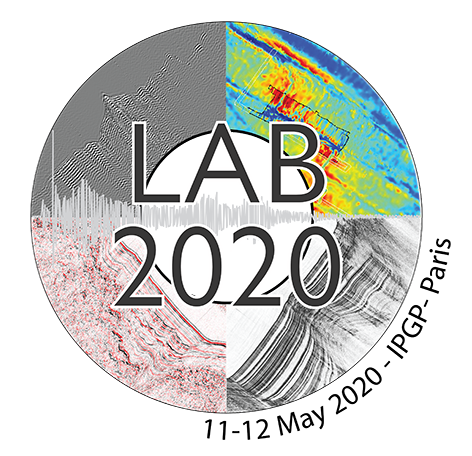 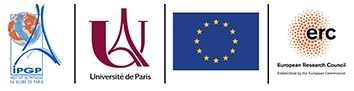 WHEN: 	May 11-12, 2020
WHERE: 	IPGP Amphitheatre, 1 rue Jussieu, 75238 Paris Cedex 05, France
Registration formPlease fill in the form and send it back to the following address at LABworkshop2020@gmail.comEmail addressEmail:Last NameName: First nameName:Insitution/AffiliationName:Attendance11th (yes/no):12th (yes/no):Invitation letter (If you need an invitation letter, please provide the following information)Full name (as in passport):Passport number:Citizenship:Date of Birth (DD/MM/YYYY):Food preference (Let us know if you have any allergy as well)(Vegetarian, vegan, no gluten, other):Will you attend the conference dinner on the 11th of May?(yes/no):Thank you!